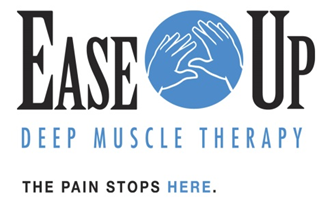 Core StabilizationFloor Prone CobraThe floor cobra is one of the best exercises to reverse the forward head position and to strengthen the muscles between the shoulder blades.Preparation1.  Lie prone on the floor with arms beside the body with palms facing toward floor.2.  Tuck your shin in and place forehead on the floor (not shown in the starting position).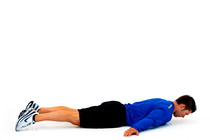                                                                  Starting positionMovement1.  Draw navel in, activate gluteals and calves muscles, and pinch shoulder blades together.2.  Slowly lift chest off the floor while slowly squeezing your shoulder blades together,3.  Hold for 2 seconds.4.  Slowly return to the starting, keeping chin tucked, to a count of 4 seconds.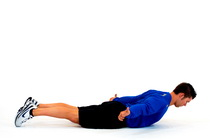 5.  Repeat 5 to 10 times.                                                                               End positionKey points1.  Maintain the drawing-in maneuver throughout this exercise.  This ensures the intrinsic core      stabilizers are staying activated.2.  Keep your chin tucked and don’t arch your head back.  Keep your entire spine straight      throughout this exercise.